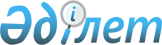 Об утверждении форм типового договора оказания образовательных услуг для дошкольных организаций, организаций среднего, технического и профессионального, послесреднего образования, типового договора на проведение профессиональной практики и типового договора о дуальном обучении для организаций технического и профессионального, послесреднего образованияПриказ Министра образования и науки Республики Казахстан от 28 января 2016 года № 93. Зарегистрирован в Министерстве юстиции Республики Казахстан 25 февраля 2016 года № 13227.
      Сноска. Наименование приказа в редакции приказа Министра образования и науки РК от 02.11.2018 № 611 (вводится в действие по истечении десяти календарных дней после дня его первого официального опубликования).
      В соответствии с подпунктом 59) статьи 5 Закона Республики Казахстан "Об образовании", ПРИКАЗЫВАЮ:
      Сноска. Преамбула - в редакции приказа Министра просвещения РК от 08.08.2023 № 252 (вводится в действие по истечении десяти календарных дней после дня его первого официального опубликования).


      1. Утвердить:
      1) форму типового договора оказания образовательных услуг для дошкольных организаций, организаций среднего, технического и профессионального, послесреднего образования согласно приложению 1, 2 и 3 к настоящему приказу;
      2) форму типового договора на проведение профессиональной практики для организаций технического и профессионального, послесреднего образования согласно приложению 4 к настоящему приказу;
      3) форму типового договора о дуальном обучении для организаций технического и профессионального, послесреднего образования согласно приложению 5 к настоящему приказу.
      Сноска. Пункт 1 в редакции приказа Министра образования и науки РК от 02.11.2018 № 611 (вводится в действие по истечении десяти календарных дней после дня его первого официального опубликования).


      3. Департаменту высшего, послевузовского образования и международного сотрудничества (С. Омирбаев) обеспечить в установленном законодательном порядке:
      1) государственную регистрацию настоящего приказа в Министерстве юстиции Республики Казахстан;
      2) в течение десяти календарных дней после государственной регистрации настоящего приказа направление его копии на официальное опубликование в периодических печатных изданиях и Информационно-правовой системе "Әділет", а также в Республиканское государственное предприятие на праве хозяйственного ведения "Республиканский центр правовой информации Министерства юстиции Республики Казахстан" для размещения в Эталонном контрольном банке нормативных правовых актов Республики Казахстан;
      3) размещение настоящего приказа на официальном интернет-ресурсе Министерства образования и науки Республики Казахстан;
      4) в течении десяти рабочих дней после государственной регистрации настоящего приказа в Министерстве юстиции Республики Казахстан представление в Юридический департамент Министерства образования и науки Республики Казахстан сведений об исполнении мероприятий, предусмотренных подпунктами 1), 2) и 3) настоящего пункта.
      4. Контроль за исполнением настоящего приказа возложить на вице-министра образования и науки Балыкбаева Т.О.
      5. Настоящий приказ вводится в действие по истечении десяти календарных дней после дня его первого официального опубликования. Типовой договор оказания образовательных услуг для дошкольных организаций
      Сноска. Типовой договор - в редакции приказа Министра просвещения РК от 08.08.2023 № 252 (вводится в действие по истечении десяти календарных дней после дня его первого официального опубликования).
      В целях определения и регулирования взаимоотношений между _______________________________________________________________________________, 
      (наименование дошкольной организации), именуемое в дальнейшем "Дошкольная организация", в лице руководителя _______________________________________________________________________________, (фамилия, имя, отчество (при его наличии) руководителя дошкольной организации) действующего на основании Устава дошкольной организации, с одной стороны и одним из родителей 
      ________________________________________________________________________________ (законных представителей ребенка) 
      ________________________________________________________________________________ (Фамилия, имя, отчество (при его наличии)) именуемые в дальнейшем "Родитель" ________________________________________________________________________________ ________________________________________________________________________________(Фамилия, имя, отчество (при его наличии), ребенка)с другой стороны (далее – Стороны), заключили настоящий договор о нижеследующем:
      1. Предмет договора
      1.1. Настоящий договор регулирует взаимоотношения между дошкольной организацией и родителями или иными законными представителями ребенка на период нахождения в дошкольной организации с установлением прав и обязанностей сторон, а также механизм взаимной ответственности за воспитание и обучение воспитанника.
      2. Права и обязанности сторон
      2.1. Дошкольная организация обязуется:
      1) соблюдать Устав дошкольной организации и настоящий договор;
      2) производить прием воспитанников в соответствии с Правилами оказания государственных услуг в сфере дошкольного образования, утвержденными приказом Министра образования и науки Республики Казахстан от 19 июня 2020 года № 254 (зарегистрирован в Реестре государственной регистрации нормативных правовых актов под № 20883)
       3) обеспечивать реализацию в полном объеме Государственного общеобязательного стандарта дошкольного воспитания и обучения (далее – ГОС), утвержденного приказом Министра просвещения Республики Казахстан от 3 августа 2022 года № 348 "Об утверждении государственных общеобязательных стандартов дошкольного воспитания и обучения, начального, основного среднего и общего среднего, технического и профессионального, послесреднего образования" (зарегистрирован в Реестре государственной регистрации нормативных правовых актов под № 29031), Типовых учебных планов дошкольного воспитания и обучения (далее – Типовые планы), утвержденных приказом Министра образования и науки Республики Казахстан от 20 декабря 2012 года № 557 (зарегистрирован в Реестре государственной регистрации нормативных правовых актов под № 8275) и Типовой учебной программы дошкольного воспитания и обучения, утвержденной приказом иcполняющего обязанности Министра образования и науки Республики Казахстан от 12 августа 2016 года № 499 (зарегистрирован в Министерстве юстиции Республики № 14235);
      4) обеспечить ребенку охрану жизни и здоровья, создание условий, обеспечивающих физическое, интеллектуальное и личностное развитие, освоение содержания Типовой учебной программы дошкольного воспитания и обучения, утвержденной приказом исполняющего обязанности Министра образования и науки Республики Казахстан от 12 августа 2016 года № 499 (зарегистрирован в Реестре государственной регистрации нормативных правовых актов под № 14235), качественную предшкольную подготовку, сбалансированное питание, сохранность имущества; 
      5) организовать деятельность ребенка в соответствии с индивидуальными и возрастными особенностями и возможностями;
      6) установить пятидневный, шестидневный (нужное подчеркнуть) график посещения ребенком дошкольной организации с _____ до _____ ч.
      7) сохранить место за ребенком в случае болезни, лечения, оздоровления, коррекции и реабилитации воспитанника в организациях здравоохранения и иных организациях (при предоставлении справки по показанию, заключения), а также при предоставлении письменного заявления одного из родителей или законного представителя воспитанника на отпуск или оздоровление воспитанника сроком до двух месяцев в год, на период введенного чрезвычайного положения (чрезвычайных ситуаций социального, природного, техногенного характера), карантина в населенном пункте.
      8) оказывать консультационную помощь родителю в вопросах воспитания и обучения ребенка;
      9) переводить воспитанников из одной возрастной группы в другую c 1 по 31 августа текущего года с учетом достижения воспитанником полных лет в текущем календарном году;
      10) выпускать из дошкольной организации воспитанников, прошедших программу предшкольной подготовки до 1 августа ежегодно;
      11) соблюдать требования Санитарных правил "Санитарно-эпидемиологические требования к дошкольным организациям и домам ребенка" в соответствии с приказом Министра здравоохранения Республики Казахстан от 9 июля 2021 года № ҚР ДСМ-59 (зарегистрирован в Министерстве юстиции Республики Казахстан № 23469);
      12) проявлять уважение к родителям либо законным представителям воспитанника.
      2.2. Дошкольная организация имеет право:
      1) оказывать дополнительные платные услуги образовательного, оздоровительного характера в будние и выходные дни для воспитанников согласно законодательству Республики Казахстан в области образования;
       2) отчислить воспитанника из дошкольных организаций производится при нарушении требований договора между дошкольной организацией и родителем или иным законным представителем воспитанника; пропуска воспитанником более одного месяца без уважительных причин и предупреждения администрации; наличия медицинских противопоказаний, препятствующих его пребыванию на основании справки врачебной консультационной комиссии;
      3) предоставлять родителю отсрочку платежей за питание ребенка в дошкольной организации по соглашению обеих сторон;
      4) не передавать ребенка родителю или законному представителю, находящемуся в состоянии алкогольного или наркотического опьянения, а также близким родственникам, не достигшим совершеннолетия;
      5) расторгнуть договор досрочно при систематическом невыполнении родителем обязательств, предусмотренных настоящим договором, уведомив родителя об этом не позднее чем за 10 (десять) календарных дней;
      6) объединять группы в случае производственной необходимости.
      2.3. Родитель обязуется:
      1) выполнять правила, определенные Уставом, и соблюдать условия настоящего договора;
      2) своевременно вносить плату в размере __________ тенге за питание ребенка ежемесячно до 5-го числа текущего месяца;
      3) лично передавать и забирать ребенка у воспитателя группы;
      4) не поручать забирать ребенка из дошкольной организации близким родственникам, находящимся в состоянии алкогольного или наркотического опьянения, а также не достигшим совершеннолетия;
      5) своевременно информировать дошкольную организацию о предстоящем отсутствии ребенка;
      6) не приводить ребенка в дошкольную организацию с признаками простудных или инфекционных заболеваний для предотвращения их распространения среди других воспитанников;
      7) не допускать пропусков в посещении дошкольной организации без уважительной причины. В случае болезни ребенка и при отсутствии ребенка три и более дней предоставить медицинскую справку, выданную медицинской организацией по месту жительства;
      8) проявлять уважение к педагогу и сотрудникам при исполнении ими своих должностных обязанностей;
      9) взаимодействовать с дошкольной организацией по всем вопросам воспитания и обучения ребенка;
      10) не скрывать проблемы, связанные со здоровьем и угрожающие жизни ребенка и других детей;
      11) воспитывать у ребенка с учетом его интересов:
      добропорядочность, толерантность и межнациональное согласие; киберкультуру и кибергигиену;
      12) рассмотреть возможность ограничения использование мобильных устройств с учетом потребности ребенка;
      13) обеспечивать посещение ребенка дошкольной организации. 2.4. Родитель имеет право:
      1) вносить предложения по улучшению деятельности дошкольной организации и организации дополнительных услуг;
      2) в период адаптации ребенка к условиям дошкольной организации в течение определенного времени согласованного обеими сторонами, находиться в дошкольной организации;
      3) брать отсрочку платежей за питание ребенка не позднее чем за 5 (пять) рабочих дней до установленных сроков оплаты по согласованию обеих сторон;
      4) требовать выполнение условий настоящего договора;
      5) расторгнуть настоящий договор досрочно в одностороннем порядке, предварительно уведомив об этом дошкольную организацию не позднее чем за 10 (десять) календарных дней.
      3. Размер и порядок оплаты образовательных услуг
      Родительская оплата в сумме __________ тенге, за питание ребенка вносится ежемесячно до 5-го числа текущего месяца. В случае болезни, лечения, оздоровления, коррекции и реабилитации воспитанника в организациях здравоохранения и иных организациях (при предоставлении справки по показанию, заключения), а также при предоставлении письменного заявления одного из родителей или законного представителя воспитанника на отпуск или оздоровление воспитанника сроком до двух месяцев в год, в текущем месяце, за который произведена оплата, производится перерасчет по фактическому количеству посещений к началу следующего месяца и внесен в квитанцию об оплате.
      4. Ответственность Сторон
      Стороны несут ответственность за неисполнение или ненадлежащее исполнение условий настоящего договора в соответствии с законодательством Республики Казахстан.
      5. Порядок разрешения споров
      1) разногласия и споры, возникающие в процессе выполнения настоящего Договора, разрешаются непосредственно Сторонами в целях выработки взаимоприемлемых решений;
       2) вопросы, не разрешенные сторонами путем переговоров, выработки взаимоприемлемых решений, разрешаются в соответствии с действующим законодательством Республики Казахстан.
      6. Форс-мажор
      1) При форс-мажорных обстоятельствах, таких как наводнение, пожар, другие стихийные бедствия, война или военные действия, а также при любых других обстоятельствах, не зависящих в разумных пределах от контроля Сторон и возникших после заключения Договора, ответственность Сторон не наступает;
      2) Обстоятельствами, не зависящими от контроля Сторон, признается также издание органами власти и управления актов, делающих невозможным исполнение обязательств по настоящему договору хотя бы одной из Сторон;
      3) Исполнение обязательств Сторонами соразмерно переносится на срок действия форс-мажорных обстоятельств и их последствий.
      7. Срок действия, порядок изменения условий договора и его расторжение
      1) договор действует с момента его подписания и может быть продлен, изменен, дополнен по соглашению Сторон;
      2) изменения, дополнения к договору оформляются в форме приложения к нему;
      3) срок действия договора с _______________ по _________________;
      4) настоящий договор составлен в 2-х экземплярах, по одному для каждой Стороны.
      Адреса и подписи Сторон:
      Сноска. Приложение 2 в редакции приказа Министра образования и науки РК от 02.11.2018 № 611 (вводится в действие по истечении десяти календарных дней после дня его первого официального опубликования). Типовой договор оказания образовательных услуг организаций среднего образования
            В целях регулирования взаимоотношений между организациями образования________________________________________________________________________________________________________________________________________________________________             (полное наименование организации образования) именуемое в дальнейшем(организация образования), в лице директора организации образования________________________________________________________________________________________________________________________________________________________________       Фамилия, имя, отчество (при его наличии), действующего на основании Устава организация образования, утвержденного ___________________________________________,с одной стороны и "родитель" (или законный представитель ребенка) с другой стороны _______________________________________________________________________________Фамилия, имя, отчество (при его наличии), именуемого в дальнейшем "родитель (законныйпредставитель)" обучающегося ___________________________________________________             (Фамилия, имя, отчество (при его наличии), ребенка, дата рождения, ИИН),проживающие по адресу: __________________________________________________ с другойстороны заключили настоящий Договор о нижеследующем: 1. Предмет договора
      1. Настоящий договор регулирует взаимоотношения между организацией образования и родителем (законным представителем) с установлением прав и обязанностей сторон, а также механизм взаимной ответственности за воспитание и обучение обучающегося (воспитанника). 2. Права и обязанности организации среднего образования
      2. Организация среднего образования имеет право:
      1) требовать от обучающегося, родителей (законных представителей) соблюдения Устава организации образования, правил внутреннего распорядка организации образования и актов организации образования, регламентирующих ее деятельность;
      2) обеспечить свободный доступ и пользование информационными ресурсами, библиотекой организации образования, учебниками, учебно-методическими комплексами и учебно-методическими пособиями;
      3) предоставить обучающемуся возможность пользования компьютерной техникой для выполнения заданий в рамках учебных программ, в порядке и на условиях, предусмотренных актами, утвержденными руководителем организации образования;
      4) переводить обучающегося на основании заявления родителя или законного представителя из школы в школу;
      5) предоставлять обучающимся дополнительные образовательные (платные и/или бесплатные) услуги (кружки по интересам, спортивные секции).
      3. Организация среднего образования обязуется:
      1) ознакомить обучающегося, родителя (законного представителя) с Уставом организации образования, лицензией на занятие образовательной деятельностью, правилами внутреннего распорядка и актами организации образования, регламентирующими ее деятельность;
      2) обеспечить приобретение знаний, умений, навыков обучающегося в соответствии с требованиями Закона Республики Казахстан "Об образовании", с Государственным общеобязательным стандартом среднего образования, разработанных уполномоченным органом в области образования в соответствии с подпунктом 5-1) статьи 5 Закона Республики Казахстан "Об образовании";
      3) соблюдать санитарные и гигиенические требования, предъявляемые к образовательному и воспитательному процессу в соответствии с Санитарными правилами "Санитарно-эпидемиологические требования к объектам образования", утвержденными приказом Министра здравоохранения Республики Казахстан от 5 августа 2021 года № ҚР ДСМ-76 (зарегистрирован в Реестре государственной регистрации нормативных правовых актов под № 23890);
      4) обеспечить соблюдение обучающимся требований к обязательной школьной форме согласно Требованиям к обязательной школьной форме для организаций среднего образования, утвержденным приказом Министра образования и науки РК от 14 января 2016 года № 26 (зарегистрирован в Реестре государственной регистрации нормативных правовых актов Республики Казахстан под № 13085) (далее – Требования к обязательной школьной форме);
      5) нести ответственность за жизнь и здоровье обучающегося на территории школы во время учебного процесса и проведения школьных мероприятий, вне школы во время проведения внеурочных мероприятий;
      проводить психологическую диагностику, консультирование и тренинги (групповые, индивидуальные) с обучающимися с письменного согласия родителей (или законных представителей), консультирование и тренинги с родителями (при необходимости);
      обеспечить охрану жизни, укрепление нравственного, физического и психологического здоровья обучающегося с учетом его индивидуальных особенностей;
      6) проявлять уважение к родителям либо законным представителям обучающихся;
      7) вернуть при расторжении Договора обучающемуся документы, принятые при поступлении;
      8) не допускать привлечение обучающегося к выполнению поручений без согласия обучающегося, родителя (законного представителя) и в ущерб учебному процессу;
      9) выдать после успешного окончания полного курса обучения и по результатам прохождения итоговой аттестации документ об образовании по соответствующей форме, утвержденной приказом Министра образования и науки Республики Казахстан от 28 января 2015 года № 39 "Об утверждении видов и форм документов об образовании государственного образца и Правила их выдачи, (зарегистрирован в Реестре государственной регистрации нормативных правовых актов Республики Казахстан под № 10348).
      Сноска. Пункт 3 - в редакции приказа Министра образования и науки РК от 15.04.2020 № 143 (вводится в действие по истечении десяти календарных дней после дня его первого официального опубликования); с изменением, внесенным приказом Министра просвещения РК от 08.08.2023 № 252 (вводится в действие по истечении десяти календарных дней после дня его первого официального опубликования).

 3. Права и обязанности родителя (законного представителя) организации среднего образования
      4. Родитель (законный представитель) имеет право:
      1) взаимодействовать с организацией образования в вопросах воспитания и обучения ребенка;
      2) принимать участие в реализации учебно-воспитательного процесса, в рамках предусмотренных действующим законодательством РК;
      3) учитывать решения родительского комитета, попечительского совета, родительских собраний;
      4) участвовать в работе органов управления организации образования через родительские комитеты;
      5) получать информацию от организации образования относительно успеваемости, поведения и условий учебы своих детей;
      6) получать консультативную помощь по проблемам обучения и воспитания своих детей в психолого-медико-педагогических консультациях;
      7) получать дополнительные (платные и/или бесплатные) услуги (кружки по интересам, спортивные секции).
      5. Родитель (или законный представитель) обязуется:
      1) соблюдать Устав организации образования и положения настоящего Договора;
      2) посещать родительские собрания, при необходимости являться в организации образования по вызову администрации или педагогов для индивидуальной педагогической беседы по учебно-воспитательному процессу и получения конкретной педагогической помощи;
      3) проявлять уважение к педагогу и сотрудникам при исполнении ими своих должностных обязанностей, а также к обучающимся в организации образования;
      4) соблюдать требования к школьной форме согласно Требованиям к обязательной школьной форме;
      5) информировать организацию образования о причине отсутствия ребенка на уроках;
      6) возмещать материальный ущерб, причиненный по вине обучающегося организации образования, в соответствии с законодательством Республики Казахстан;
      7) нести ответственность за жизнь и здоровье, защищать права и свободу обучающегося за пределами территории школы (до школы и после школы);
      8) поддерживать связь с педагогами по вопросам воспитания и обучения обучающегося, осуществлять обратную связь;
      9) воспитывать у ребенка с учетом его интересов:
      добропорядочность, толерантность, академическую честность и межнациональное согласие;
      киберкультуру и кибергигиену;
      10) рассмотреть возможность ограничения использование мобильных устройств с учетом потребности ребенка;
      11) оказывать поддержку обучающемуся по реализации и установке инструкций, программ обучения путем дистанционного обучения.
      Сноска. Пункт 5 - в редакции приказа Министра образования и науки РК от 15.04.2020 № 143 (вводится в действие по истечении десяти календарных дней после дня его первого официального опубликования); с изменением, внесенным приказом Министра образования и науки РК от 06.05.2021 № 207 (вводится в действие по истечении десяти календарных дней после дня его первого официального опубликования).

 4. Ответственность сторон
      6. За неисполнение, либо ненадлежащее исполнение своих обязанностей, предусмотренных настоящим Договором, стороны несут ответственность, установленную законами Республики Казахстан. 5. Порядок разрешения споров
      7. Разногласия и споры, возникающие в процессе выполнения настоящего Договора, разрешаются непосредственно сторонами в целях выработки взаимоприемлемых решений.
      8. Вопросы, не разрешенные сторонами путем переговоров, выработки взаимоприемлемых решений, разрешаются в соответствии с действующим законодательством Республики Казахстан. 6. Форс-мажор
      9. При форс-мажорных обстоятельствах, таких как наводнение, пожар, другие стихийные бедствия, война или военные действия, а также при любых других обстоятельствах, не зависящих в разумных пределах от контроля Сторон и возникших после заключения Договора, ответственность Сторон не наступает.
      10. Исполнение обязательств Сторонами соразмерно переносится на срок действия форс-мажорных обстоятельств и их последствий. 7. Срок действия, порядок изменения условий договора и его расторжение
      11. Настоящий договор вступает в силу со дня его подписания сторонами и действует до полного его исполнения. При заключении нового договора, действуют условия, установленные на момент заключения нового договора.
      12. Условия настоящего Договора могут быть изменены и дополнены по взаимному письменному соглашению сторон.
      13. Моментом прекращения договорных отношений между сторонами является издание соответствующего приказа руководителем организации образования.
      14. Настоящий Договор заключается в двух экземплярах, а при участии заказчика в трех экземплярах на государственном или русском языках, имеющих одинаковую юридическую силу и передается по одному экземпляру для каждой из сторон.
      15. Стороны настоящего Договора подтверждают приверженность сохранения прав и обязанностей обучащихся организации образования, закреплҰнных в статье 47 Закона РК "Об образовании" и иные пункты по соглашению сторон - организаций образования и родителей (законных представителей). Стороны, подписавшие настоящий договор
      Сноска. Приказ дополнен приложением 3 в соответствии с приказом Министра образования и науки РК от 02.11.2018 № 611 (вводится в действие по истечении десяти календарных дней после дня его первого официального опубликования); в редакции приказа Министра образования и науки РК от 27.08.2021 № 432 (вводится в действие по истечении десяти календарных дней после дня его первого официального опубликования). Типовой договор оказания образовательных услуг
для технического и профессионального, послесреднего образования
      ________________________________________________________________________________________________________________________________________(наименование организации образования, № государственной лицензиина _________________________________________________________________занятия образовательной деятельности) в лице____________________________________________________________________________________________________________________________________________________________________________________________________________(Фамилия, имя, отчество (при его наличии) руководителя или иногоуполномоченного лица), действующего на основании_________________________________________________________, именуемое(реквизиты учредительных документов) в дальнейшем "организацияобразования", с одной стороны, и гражданином (кой)________________________________________________________________________________________________________________________________________(Фамилия, имя, отчество (при его наличии)) именуемый(ая) в дальнейшем"обучающийся (законный представитель)", с другой стороны, и (или)________________________________________________________________________________________________________________________________________(Фамилия, имя, отчество (при его наличии) физического лица или наименованиеюридического лица) в лице____________________________________________________________________(Фамилия, имя, отчество (при его наличии) и должность руководителя________________________________________________________________________________________________________________________________________юридического лица или другого уполномоченного лица) именуемый (ая)в дальнейшем "заказчик", действующего на основании_______________________________________________________, и в интересах(реквизиты учредительных документов) гражданина(ки)____________________________________________________, с другой стороны,(Фамилия, имя, отчество (при его наличии))заключили настоящий договор о нижеследующем:
      1. Предмет договора
      1. Заказчик или обучающийся (законный представитель) поручает и оплачивает, а организация технического и профессионального образования принимает на себя обязанность по организации учебного процесса для обучающегося и предоставлению, обучающемуся возможности получения образовательных услуг в соответствии с учебными планами организации образования по соответствующей специальности, форме обучения и полной оплаты оказанных услуг.
      2. Права и обязанности организации образования
      2. Организация образования имеет право:
      1) требовать от обучающегося образования, добросовестного и надлежащего исполнения обязанностей настоящего Договора, Устава организации образования, правил внутреннего распорядка, и актов организации образования, регламентирующих ее деятельность;
      2) применять к обучающемуся меры дисциплинарного воздействия, кроме санкций, выраженных в денежном эквиваленте, за нарушение им обязанностей, предусмотренные правилами внутреннего распорядка, уставом организации образования и условиями настоящего Договора;
      3) требовать от обучающегося бережного отношения к имуществу организации образования, соблюдения правил работы с компьютерной и другой техникой. В случае причинения материального ущерба действиями обучающегося требовать возмещения понесенных затрат на его восстановление в порядке, предусмотренном действующим законодательством Республики Казахстан;
      4) осуществлять поощрение и вознаграждение обучающегося за успехи в учебной, научной и творческой деятельности;
      5) расторгнуть Договор в одностороннем порядке при отчислении по причинам, указанным в Типовых правилах проведения текущего контроля успеваемости, промежуточной и итоговой аттестации обучающихся для организаций среднего, технического и профессионального, послесреднего образования, утвержденными приказом Министра образования и науки Республики Казахстан от 18 марта 2008 года № 125 (зарегистрирован в Реестре государственной регистрации нормативных правовых актов под № 5191) (далее – Правила проведения текущего контроля), а также в случае нарушения Устава организации образования.
      3. Организация образования обязуется:
      1) ознакомить обучающегося с Уставом организации образования, правилами внутреннего распорядка и актами организации образования, регламентирующих ее деятельность;
      2) обеспечить обучение обучающегося в соответствии с требованиями Закона Республики Казахстан "Об образовании";
      3) принять обучающегося по итогам вступительного экзамена (собеседования) (или переводом из других организаций образования при условии погашения академической задолженности) в число обучающихся организации образования при условии внесения им или заказчиком (представителем) оплаты в размере ____% от суммы годового платежа;
      4) определять объем учебной нагрузки в соответствии с Санитарными правилами "Санитарно-эпидемиологические требования к объектам образования", утвержденными приказом Министра здравоохранения Республики Казахстан от 5 августа 2021 года № ҚР ДСМ-76 (зарегистрирован в Реестре государственных нормативных правовых актов под № 23890);
      5) обеспечить свободный доступ к ресурсам библиотеки (учебники, учебно-методические комплексы и учебно-методические пособия) организаций образования;
      6) предоставить обучающемуся возможность пользования компьютерной техникой для выполнения заданий в рамках учебных программ, утвержденными руководителем организации образования;
      7) организовать прохождение профессиональной практики обучающемуся в соответствии с учебным планом организации образования, утвержденным руководителем организации образования;
      8) переводить и восстанавливать обучающегося на основании заявления с одной специальности на другую или с одной формы обучения на другую, а также в другую организацию образования в соответствии с Правилами оказания государственной услуги "Перевод и восстановление обучающихся по типам организаций образования", утвержденными приказом Министра образования и науки Республики Казахстан от 20 января 2015 года № 19 (зарегистрирован в Реестре государственной регистрации нормативных правовых актов под № 10297) (далее – Правила перевода и восстановления);
      9) вернуть при расторжении Договора обучающемуся выплаченные суммы с учетом вычета расходов за текущий период обучения с момента издания приказа;
      10) предоставлять возможность обучающемуся, принимать участие в научных, культурных и спортивных мероприятиях организации образования;
      11) выдать после успешного окончания полного курса обучения и по результатам прохождения итоговой аттестации документ об образовании по соответствующей форме, утвержденной приказом Министра образования и науки Республики Казахстан от 28 января 2015 года № 39 "Об утверждении видов документов об образовании, форм документов об образовании государственного образца и правил их учета и выдачи, основных требований к содержанию документов об образовании собственного образца и правил их учета и выдачи, а также формы справки, выдаваемой лицам, не завершившим образование в организациях образования" (зарегистрирован в Реестре государственной регистрации нормативных правовых актов под № 10348);
      12) в случае ликвидации учебного заведения или прекращения образовательной деятельности принять меры по переводу обучающихся для продолжения обучения в другой организации образования.
      Сноска. Пункт 3 с изменением, внесенным приказом Министра просвещения РК от 08.08.2023 № 252 (вводится в действие по истечении десяти календарных дней после дня его первого официального опубликования).


      3. Права и обязанности обучающегося
      4. Обучающийся имеет право на:
      1) восстановление и перевод из одного учебного заведения в другое, с одной специальности на другую, с платной основы на обучение по государственному образовательному заказу или с одной формы обучения на другую в порядке, установленном Правилами перевода и восстановления;
      2) поэтапную оплату за обучение, при этом размер оплаты может быть изменен, но не более одного раза в год по соглашению сторон в случае фактического увеличения расходов на обучение;
      3) получение дополнительных образовательных (платных и бесплатных) услуг вне государственного общеобязательного стандарта образования;
      4) свободный доступ и пользование фондом учебной, учебно-методической литературы на базе библиотеки и читальных залов;
      5) участие в органах студенческого самоуправления.
      5. Обучающийся обязуется:
      1) соблюдать Устав организации образования, правила внутреннего распорядка организации образования и акты организации образования, регламентирующих ее деятельность;
      2) бережно относиться к имуществу организации образования и рационально использовать его, участвовать в создании нормальных условий для обучения и проживания в общежитии (при предоставлении);
      3) соблюдать правила воинского учета, согласно Правил воинского учета военнообязанных и призывников, утвержденные приказом Министра обороны Республики Казахстан от 24 января 2017 года № 28 (зарегистрирован в Реестре государственной регистрации нормативных правовых актов под № 14881);
      4) проявлять уважение к педагогу и сотрудникам при исполнении ими своих должностных обязанностей, а также к обучающимся в организациях образования;
      5) информировать организацию образования в случае пропуска занятий по непредвиденным и иным обстоятельствам в произвольной форме письменно в течении недели со дня отсутствия в организации образования;
      6) сообщать в организацию образования при изменении семейного положения и контактной информации (места жительства, номера телефона, электронной почты и тому подобное);
      7) уведомить организацию образования при нахождении на амбулаторном или стационарном лечении с предъявлением подтверждающих документов.
      4. Права и обязанности заказчика
      6. Заказчик обязуется (в случае заказа):
      1) в установленные сроки вносить плату за предоставляемые образовательные услуги.
      7. Заказчик имеет право (в случае заказа):
      1) требовать от обучающегося добросовестного и надлежащего исполнения обязанностей в соответствии с настоящим Договором.
      5. Ответственность сторон
      8. За неисполнение, либо ненадлежащее исполнение своих обязанностей, предусмотренных настоящим Договором, стороны несут ответственность, установленной действующим законодательством Республики Казахстан.
      6. Порядок разрешения споров
      9. Разногласия и споры, возникающие в процессе выполнения настоящего Договора, разрешаются непосредственно сторонами в целях выработки взаимоприемлемых решений.
      10. Вопросы, не разрешенные сторонами путем переговоров, выработки взаимоприемлемых решений, разрешаются в соответствии с действующим законодательством Республики Казахстан.
      7. Срок действия, порядок изменения условий договора и его расторжение
      11. Настоящий договор вступает в силу со дня его подписания сторонами и действует до полного его исполнения.
      12. Условия настоящего Договора могут быть изменены и дополнены по взаимному письменному соглашению сторон.
      13. Настоящий Договор заключается в трех экземплярах по одному экземпляру для каждой Стороны на государственном и русском языках имеющих одинаковую юридическую силу.
      14. Юридические адреса и банковские реквизиты Сторон:
      Сноска. Приказ дополнен приложением 4 в соответствии с приказом Министра образования и науки РК от 02.11.2018 № 611 (вводится в действие по истечении десяти календарных дней после дня его первого официального опубликования). Типовой договор на проведение профессиональной практики для организаций технического и профессионального, послесреднего образования
      город ______________ "___"_________20____ года_____________________________________________________________________________,_____________________________________________________________________ именуемый                   (наименование организации образования)в дальнейшем "организация образования", в лице __________________________________,_______________________________________________________________________________ (Фамилия, имя, отчество (при его наличии) руководителя или иного уполномоченного лица)действующего на основании ______________________________________________________,                               (реквизиты учредительных документов)с одной стороны, _______________________________________________________________________________________________________________________________________________, (наименование предприятия, учреждения, организации и т.д.) именуемый в дальнейшем"предприятие (организация)", в лице_______________________________________________________________________________       (Фамилия, имя, отчество (при его наличии) и должность руководителя юридическоголица или другого уполномоченного лица) действующего на основании_______________________________________________________________________________,                   (реквизиты учредительных документов)с другой стороны, в соответствии с действующим законодательством Республики  Казахстан,заключили настоящий договор о нижеследующем: 1. Предмет договора
      1. Организация образования осуществляет обучение обучающегося, поступившего в 20___ году, по образовательной программе_______________________________________________________________________________                         (наименование образовательной программы)специальности (квалификации)_____________________________________________________                                     (код и наименование специальности)
      2. Предприятие (организация) обеспечивает обучающегося базой профессиональной практики в соответствии с профилем образовательной программы. 2. Права и обязанности организации образования
      3. Организация образования имеет право:
      1) требовать от обучающегося образования добросовестного и надлежащего исполнения обязанностей настоящего Договора, Устава организации образования, правил внутреннего распорядка, и актов организации образования, регламентирующих ее деятельностью.
      4. Организация образования обязуется:
      1) направить на предприятие обучающегося по специальности________________________________________________________________________________             (код и наименование специальности) формы обучения _____________________для прохождения ________________________________________________________________                         (вид практики)практики в соответствии с графиком учебного процесса;
      2) ознакомить обучающегося с его обязанностями и ответственностью, указанных в настоящем Договоре;
      3) разработать и согласовать с предприятием (организацией) программу профессиональной практики и календарные графики прохождения профессиональной практики;
      4) за две недели до начала профессиональной практики предоставлять в предприятие (организацию) для согласования программу, календарные графики прохождения профессиональной практики с указанием количества обучающихся;
      5) назначить приказом руководителя организации образования руководителей практики из числа преподавателей и мастеров производственного обучения соответствующих специальностей организации образования;
      6) обеспечить соблюдение обучающимся трудовой дисциплины, правил внутреннего распорядка, обязательных для работников данного предприятия;
      7) организовать прохождение и осуществлять периодический контроль профессиональной практики обучающего в соответствии с образовательной программой и с графиком учебного процесса;
      8) оказывать работникам предприятия методическую помощь в организации и проведении профессиональной практики;
      9) при необходимости предоставлять предприятию сведения об учебных достижениях обучающегося;
      10) принимать участие в расследовании несчастных случаев, в случаях, если они произошли с участием обучающегося в период прохождения практики;
      11) в случае ликвидации организации образования или прекращения образовательной деятельности поставить в известность предприятие (организация) и принять меры к переводу обучающегося для продолжения обучения в другой организации образования. 3. Права и обязанности предприятия (организации)
      5. Предприятие (организация) имеет право:
      1) участвовать в разработке образовательной программы профессиональной практики в соответствии с новыми технологиями и изменившимися условиями производственного процесса;
      2) предлагать темы курсовых и дипломных работ в соответствии с потребностями предприятия;
      3) принимать участие в итоговой аттестации обучающихся;
      4) запрашивать информацию о текущей успеваемости обучающихся;
      5) требовать от организации образования качественного обучения обучающихся в соответствии с ожиданиями работодателя.
      6. Предприятие (организация) обязуется:
      1) обеспечить обучающемуся условия безопасной работы на рабочем месте (с проведением обязательных инструктажей по технике безопасности и охране труда) и в необходимых случаях проводить обучение обучающегося безопасным методам труда;
      2) рассмотреть кандидатуру выпускника для принятия на работу в соответствии с полученной специальностью при наличии соответствующей вакансии;
      3) предоставить организации образования в соответствии с графиком учебного процесса рабочие места для проведения профессиональной практики обучающегося;
      4) принять по направлению на профессиональную практику по соответствующим специальностям обучающегося в соответствии с условиями настоящего договора;
      5) не допускать использования обучающегося на должностях, не предусмотренных программой практики и не имеющих отношения к специальности обучающегося;
      6) обеспечить предоставление квалифицированных специалистов для руководства профессиональной практикой обучающегося в подразделениях (отделах, цехах, лабораториях) предприятия (организации);
      7) сообщать в организации образования о всех случаях нарушения обучающимся трудовой дисциплины и правил внутреннего распорядка предприятия, неуспеваемости по программе производственного обучения или профессиональной практики, а также случаях несоответствия физического и психического состояния здоровья;
      8) создать необходимые условия для выполнения обучающимся программы профессиональной практики на рабочих местах с предоставлением возможности пользования лабораториями, кабинетами, мастерскими, библиотекой, чертежами, технической и другой документацией, необходимой для успешного освоения обучающимся программы профессиональной практики и выполнения ими индивидуальных заданий;
      9) по окончании профессиональной практики выдать характеристику о работе обучающегося и выставить оценку качества прохождения профессиональной практики. 4. Ответственность сторон
      7. За неисполнение, либо ненадлежащее исполнение своих обязанностей, предусмотренных настоящим Договором, стороны несут ответственность, установленной действующим законодательством Республики Казахстан. 5. Порядок разрешения споров
      8. Разногласия и споры, возникающие в процессе выполнения настоящего Договора, разрешаются непосредственно сторонами в целях выработки взаимоприемлемых решений.
      9. Вопросы, не разрешенные сторонами путем переговоров, выработки взаимоприемлемых решений, разрешаются в соответствии с действующим законодательством Республики Казахстан. 6. Срок действия, порядок изменения условий договора и его расторжение
      10. Настоящий договор вступает в силу со дня его подписания сторонами и действует до полного его исполнения.
      11. Условия настоящего Договора могут быть изменены и дополнены по взаимному письменному соглашению сторон.
      12. Настоящий Договор заключается в трех экземплярах по одному экземпляру для каждой Стороны на государственном и русском языках имеющих одинаковую юридическую силу.
      13. Юридические адреса и банковские реквизиты Сторон:
      Сноска. Приказ дополнен приложением 5 в соответствии с приказом Министра образования и науки РК от 02.11.2018 № 611 (вводится в действие по истечении десяти календарных дней после дня его первого официального опубликования); в редакции приказа Министра образования и науки РК от 27.08.2021 № 432 (вводится в действие по истечении десяти календарных дней после дня его первого официального опубликования). Типовой договор о дуальном обучении для организаций технического
и профессионального, послесреднего образования
      _______________________________________________________________________,_______________________________________________________________________именуемое (наименование организации образования) в дальнейшем"организация образования", в лице,_______________________________________________________________________(Фамилия, имя, отчество (при его наличии) руководителя или иногоуполномоченного лица) действующего на основании Устава_______________________________________________________________________,(реквизиты учредительных документов) с одной стороны,_______________________________________________________________________,(наименование предприятия, учреждения, организации и т.д.)именуемый в дальнейшем "Предприятие (организация)", в лице______________________________________________________________________(Фамилия, имя, отчество (при его наличии) и должность руководителя_______________________________________________________________________юридического лица или другого уполномоченного лица)действующего на основании Устава (Положения)_______________________________________________________________________,(реквизиты учредительных документов)с другой стороны, и гражданином Республики Казахстан_______________________________________________________________________(Фамилия, имя, отчество (при его наличии) ИИН __________________ уд. личности/свидетельство о рождении ______________ от "___"______________года, выданное_____________________, именуемый (ая) в дальнейшем "обучающийся" (законныйпредставитель) (в случае несовершеннолетия обучающегося)________________________________________________________________________(Фамилия, имя, отчество (при его наличии) ИИН ______________________________уд. личности ____________от "___"___________года, выданное _________________,с третьей стороны, совместно именуемые как "Стороны", заключили настоящийдоговор о дуальном обучении для организаций технического и профессионального,послесреднего образования (далее - договор о дуальном обучении).
      1. Предмет договора о дуальном обучении
      1. Настоящий договор о дуальном обучении заключен в соответствии со статьей 119 Трудового кодекса Республики Казахстан, Правилами организации дуального обучения, утвержденными приказом Министра образования и науки Республики Казахстан от 21 января 2016 года № 50 (зарегистрирован в Реестре государственной регистрации нормативных правовых актов за №13422) и пунктом ___ Устава предприятия (организации).
      2. Организация образования осуществляет обучение обучающегося, поступившего в 20___ году на специальность
      _________________________________________________________________________ (код и наименование специальности)квалификации __________________________________________________________________ (код и наименование квалификации)_______________________________________________________________________________.
      3. Предприятие (организация) обеспечивает обучающегося рабочим местом для производственного обучения и профессиональной практики в соответствии с профилем образовательной программы с надлежащими условиями труда.
      4. Обучающийся осваивает образовательные программы с целью получения профессиональных компетенций, позволяющих квалифицированно выполнять производственные, трудовые функции и задачи.
      2. Срок действия договора о дуальном обучении
      5. Срок действия договора о дуальном обучении вступает в силу с момента его подписания и действует до окончания сроков обучения.
      Предприятие (организация) заполняет Приложение к настоящему договору о дуальном обучении, о прохождении обучающимся производственного обучения и профессиональной практики на базе предприятия (организации).
      Договор о дуальном обучении может быть расторгнут на основании, предусмотренным действующим законодательством Республики Казахстан.
      6. Прием обучающегося на рабочее место оформляется приказом руководителя или распоряжением структурного подразделения предприятия (организации), издаваемым на основании настоящего договора о дуальном обучении.
      3. Права и обязанности обучающегося
      7. Обучающийся имеют право:
      1) на предоставление учебного, рабочего места, оборудованного в соответствии с требованиями безопасности и охраны труда;
      2) пользоваться необходимыми инструментами, оборудованием, приборами и другими производственными материалами, по согласованию с наставником, назначенным от предприятия, иметь доступ и пользование фондом учебной, учебно-методической литературы на базе библиотеки и читальных залов, лабораторной базой, компьютерной техникой в учебных целях;
      3) на возмещение вреда, причиненного здоровью в процессе прохождения производственного обучения и профессиональной практики;
      4) на присвоение соответствующего уровня квалификации по конкретной специальности и получение свидетельства (сертификата) о присвоении квалификации установленного образца по соответствующей форме, утвержденной приказом Министра образования и науки Республики Казахстан от 28 января 2015 года № 39 "Об утверждении видов и форм документов об образовании государственного образца и Правила их выдачи" (зарегистрирован в Реестре государственной регистрации нормативных правовых актов за № 10348).
      8. Обучающийся обязуется:
      1) соблюдать трудовую дисциплину, правила внутреннего распорядка, правила техники безопасности и производственный распорядок на месте производственного обучения и профессиональной практики, обязательные для работников предприятия (организации);
      2) бережно относиться к оборудованию, приборам, документации и другому имуществу предприятия (организации);
      3) строго соблюдать и выполнять требования программы производственного обучения и профессиональной практики;
      4) прибыть в распоряжение предприятия (организации) к установленному сроку на прохождение производственного обучения и профессиональной практики;
      5) не разглашать конфиденциальную информацию о предприятии (организации) в процессе прохождения производственного обучения и профессиональной практики, а также после его завершения;
      6) вести дневник о прохождении производственного обучения и профессиональной практики, предоставлять отчет наставнику или руководителю практики о проделанной работе;
      7) при неявке на предприятие (организацию), на занятия в организацию образования сообщать об этом незамедлительно предприятию (организации), учебному заведению с указанием причин и, в случае заболевания или несчастного случая, в течение 3 дней направить соответствующую медицинскую справку;
      8) до начала производственного обучения и профессиональной практики пройти вводный и (или) производственный инструктаж, организуемый предприятием (организацией);
      9) своевременно пройти производственное обучение и профессиональную практику согласно графику учебного процесса.
      4. Права и обязанности предприятия (организации)
      9. Предприятие (организация) имеет право:
      1) участвовать в разработке календарных графиков и образовательных программ в соответствии с новыми технологиями и изменившимися условиями производственного процесса;
      2) предлагать темы курсовых и дипломных работ в соответствии с потребностями предприятия (организации);
      3) принимать участие в итоговой аттестации обучающегося;
      4) запрашивать информацию о текущей успеваемости обучающегося.
      10. Предприятие (организация) обязуется:
      1) закрепить наставника - квалифицированного работника предприятия (организации), владеющего технологиями производства или сферы услуг, осуществляющего руководство производственным обучением и профессиональной практикой;
      2) совместно с учебным заведением разработать и согласовать образовательную программу, рабочий учебный план по специальности, годовой календарный график учебного процесса, план мероприятий по обеспечению образовательного процесса в рамках дуального обучения;
      3) обеспечить обучающегося на период прохождения дуального обучения специальной одеждой (формой), средствами обучения, расходными материалами по действующим нормативам, доступ к практическим материалам и процессам, за исключением информации, являющейся конфиденциальной или составляющей охраняемую законом тайну;
      4) обеспечить обучающегося безопасными условиями работы на рабочем месте (с проведением обязательных инструктажей по технике безопасности и охране труда) и в необходимых случаях проводить обучение обучающимся безопасным методам труда;
      5) предоставить в соответствии с графиком учебного процесса, и (или) календарными графиками, образовательными программами рабочие места для проведения производственного обучения и профессиональной практики обучающегося;
      6) не допускать использования, обучающихся на должностях, не предусмотренных программой производственного обучения и профессиональной практики не имеющих отношения к специальности обучающегося;
      7) сообщать в организацию образования о всех случаях нарушения обучающимся трудовой дисциплины и правил внутреннего распорядка предприятия (организации);
      8) предоставить возможность пользования лабораториями, кабинетами, мастерскими, библиотекой, чертежами, технической документацией, необходимой для успешного освоения обучающегося выполнения ими индивидуальных заданий;
      9) по окончании производственного обучения и профессиональной практики выдать характеристику о работе обучающегося и выставить оценку качества прохождения дуального обучения.
      10) обеспечить компенсационной выплатой обучаемого, в соответствии с Трудовым кодексом Республики Казахстан и условиями договора;
      11) рассмотреть кандидатуры выпускника, обучающегося по государственному образовательному заказу, для принятия на работу в соответствии с полученной специальностью (квалификацией) при наличии соответствующей вакансии;
      12) до начала производственного обучения и профессиональной практики провести вводный и (или) производственный инструктаж обучающегося;
      13) подтвердить прохождение обучающимся производственного обучения и профессиональной практики на базе предприятия (организации) согласно Приложению к настоящему договору о дуальном обучении.
      11. Наставник обязуется:
      1) обучать обучающегося практическим приемам, навыкам и способам качественного выполнения должностных обязанностей и поручений;
      2) обучать обучающегося в соответствии с рабочими учебными планами и образовательными программами, согласованными с предприятием (организацией);
      3) контролировать исполнение поручений, данных обучающемуся;
      4) выявлять и совместно устранять ошибки, допущенные обучающимся, оказывать помощь в устранении имеющихся недостатков;
      5) формировать ответственное отношение у обучаемого в исполнении своих профессиональных обязанностей, а также уважительное отношение к коллегам по работе;
      6) требовать от обучающегося выполнения указаний по вопросам, связанным с производственной деятельностью;
      7) требовать рабочие отчеты у обучающегося, как в устной, так и в письменной форме;
      8) вносить предложения о присвоении рабочего разряда и участвует в обсуждении профессиональной характеристики обучаемого;
      9) представлять отзыв на обучающегося;
      10) подтвердить прохождение обучающимся производственного обучения и профессиональной практики на базе предприятия (организации) согласно Приложению к настоящему договору о дуальном обучении.
      5. Права и обязанности организации образования
      12. Организация образования имеет право требовать от обучающегося образования, добросовестного и надлежащего исполнения обязанностей настоящего Договора, Устава организации образования, правил внутреннего распорядка, и актов организации образования, регламентирующих ее деятельность.
      13. Организация образования обязуется:
      1) направить на предприятие (в организацию) обучающегося для производственного обучения и прохождения профессиональной практики в соответствии с графиком учебного процесса;
      2) ознакомить обучающегося с его обязанностями и ответственностью, указанных в настоящем договоре о дуальном обучении;
      3) согласовать с представителями предприятия (организации) рабочие учебные планы и образовательные программы, и календарные графики прохождения производственного обучения и профессиональной практики;
      4) назначить приказом руководителя учебного заведения руководителей производственного обучения и профессиональной практики из числа мастеров производственного обучения или преподавателей соответствующих специальностей учебного заведения;
      5) содействовать соблюдению обучающимся трудовой дисциплины, правил внутреннего распорядка, обязательных для работников данного предприятия (организации);
      6) организовать прохождение и осуществлять периодический контроль производственного обучения и профессиональной практики обучающего в соответствии с образовательной программой и графиком учебного процесса;
      7) оказывать работникам предприятия (организации) методическую помощь в организации и проведении производственного обучения и профессиональной практики;
      8) при необходимости предоставлять предприятию (организации) сведения об учебных достижениях обучающегося;
      9) принимать участие в расследовании несчастных случаев, в случаях, если они произошли с участием обучающегося в период производственного обучения и прохождения профессиональной практики;
      10) производить оплату наставнику за оказанные услуги по организации производственного обучения и профессиональной практики.
      6. Оплата компенсационной выплаты
      14. Компенсационная выплата обучающемуся осуществляется предприятием за период производственного обучения и профессиональной практики в соответствии с Трудовым кодексом Республики Казахстан.
      15. Объем компенсационной выплаты устанавливается по усмотрению предприятия (организации).
      7. Охрана труда
      16. Предприятие (организация) обеспечивает обучающемуся безопасные условия труда.
      17. Предприятие (организация) проводит обучение, инструктирование, проверку знаний обучающегося по вопросам безопасности и охраны труда, а также обеспечивать материалами по безопасному ведению производственного обучения и профессиональной практики за счет собственных и привлеченных средств в рамках Подушевого финансирования.
      18. Обучающийся обязан выполнять требования по безопасности и охране труда.
      8. Ответственность сторон
      19. За неисполнение, либо ненадлежащее исполнение своих обязанностей, предусмотренных настоящим договором о дуальном обучении, стороны несут ответственность, установленной действующим законодательством Республики Казахстан.
      9. Порядок разрешения споров
      20. Разногласия и споры, возникающие в процессе выполнения настоящего договора о дуальном обучении, разрешаются непосредственно сторонами в целях выработки взаимоприемлемых решений.
      21. Вопросы, не разрешенные сторонами путем переговоров, выработки взаимоприемлемых решений, разрешаются в соответствии с действующим законодательством Республики Казахстан.
      10. Порядок изменения условий договора и расторжение
      22. Условия настоящего договора о дуальном обучении изменяются и дополняются по взаимному письменному соглашению сторон.
      23. Настоящий Договор заключается в трех экземплярах по одному экземпляру для каждой Стороны на государственном и русском языках, имеющих одинаковую юридическую силу.
      24. Юридические адреса и банковские реквизиты Сторон:
      ______________________________________(наименование предприятия (организации)
      _______________________________________________________________________ обучающий(ая)ся (фамилия, имя, отчество (при его наличии) полностью)_______________________________________________________________________(наименование учебного заведения)________ курса по ______________________________________________________(наименование специальности и квалификации) проходил производственное обучениеи профессиональную практику на базе________________________________________________________________________ (название предприятия или организация)с _____________________________________ по __________________________(число, месяц, год начала и завершения производственного обучения ипрофессиональной практики, заполняется на каждый период практики)и исполнялфункциональные обязанности ______________________________________________________________________________________________________________________ (наименование должности)Согласовано:Наставник ________________________________________________ _________ (фамилия, имя, отчество (при его наличии) полностью) (подпись)Руководитель предприятия (организации)______________________________________________ __________(фамилия, имя, отчество (при его наличии) полностью) (подпись)Руководитель учебного заведения __________________________________ __________ (фамилия, имя, отчество(при его наличии) полностью) (подпись)Обучающий(ая)ся _______________________________________________ __________ (фамилия, имя, отчество (при его наличии) полностью) (подпись) Перечень утративших силу некоторых приказов
Министра образования и науки Республики Казахстан
      1) приказ Министра образования и науки Республики Казахстан от 29 ноября 2007 года № 582 "Об утверждении формы Типового договора на проведение профессиональной практики" (зарегистрированный в Реестре государственной регистрации нормативных правовых актов Республики Казахстан за № 5053, опубликованный в "Юридической газете" от 29 января 2008 года № 13 (1413));
      2) приказ Министра образования и науки Республики Казахстан от 12 декабря 2007 года № 621 "Об утверждении формы Типового договора оказания образовательных услуг" (зарегистрированный в Реестре государственной регистрации нормативных правовых актов Республики Казахстан за № 5070, опубликованный в "Юридической газете" от 25 января 2008 года № 12 (1412));
      3) приказ и.о. Министра образования и науки Республики Казахстан от 23 августа 2012 года № 396 "О внесении изменения в приказ Министра образования и науки Республики Казахстан от 12 декабря 2007 года № 621 "Об утверждении формы Типового договора оказания образовательных услуг" (зарегистрированный в Реестре государственной регистрации нормативных правовых актов Республики Казахстан за № 7918, опубликованный в газете "Казахстанская правда" от 24 октября 2012 года № 366-367 (27185-27186)).
					© 2012. РГП на ПХВ «Институт законодательства и правовой информации Республики Казахстан» Министерства юстиции Республики Казахстан
				
Министр
образования и науки
Республики Казахстан
А. СаринжиповПриложение 1
к приказу Министра
образования и науки
Республики Казахстан
от 28 января 2016 года № 93Форма
Дошкольная организация
_____________________________________
(наименование дошкольной организации)
Адрес: _______________________________
Руководитель дошкольной организации _____________________________________
Фамилия, имя, отчество (при его наличии)
Подпись ____________________________
Печать (для государственных организаций)
(для частных организаций - при наличии)
Родитель
_____________________________
(Фамилия, имя, отчество (при его наличии))
Адрес: ________________________________
Паспортные данные:
______________________________________
место работы и должность:
______________________________________
Контактные данные:____________________
Подпись ______________________________
СкачатьПриложение 2
к приказу Министра
образования и науки
Республики Казахстан
от 28 января 2016 года № 93Форма
Организация образования 
____________________________________
(наименование организации образования)
Адрес:______________________________
Руководитель организации образования
____________________________________
Фамилия, имя, отчество (при его наличии)
Подпись ____________________________
Печать
(для государственных организаций),(для частных организаций - при наличии)
Родитель (законный представитель) 
______________________________________
Фамилия, имя, отчество (при его наличии)
Адрес: ________________________________
Паспортные данные: ____________________
______________________________________
место работы: _________________________
______________________________________
должность: ____________________________
Контактные данные _____________________
______________________________________
Подпись ________________Приложение 3
к приказу Министра
образования и науки
Республики Казахстан
от 28 января 2016 года № 93Форма
Организация образования:
Обучающийся(законный представитель или заказчик):
____________________________________(наименование организации образования)________________________________________________________________________(юридический адрес)____________________________________________________________________________________________________________(номер контактного телефона)Руководитель организации образования________________________________________________________________________(подпись, фамилия, имя, отчество(при его наличии))Печать (для государственных организаций),(для частных организаций - при наличии)
____________________________________(Фамилия, имя, отчество (при его наличии)обучающегося (законного представителя)___________________________________(дата рождения, ИИН, № уд. личности,когда и кем выдано)___________________________________(домашний адрес, телефон обучающегосяили законного представителя))_________________________________(подпись)_________________________________(Фамилия, имя, отчество(при его наличии) заказчика)_________________________________(дата рождения, ИИН, № уд. личности,когда и кем выдано)_________________________________(Адрес место нахождения, телефон)_________________________________(подпись)Приложение 4
к приказу Министра
образования и науки
Республики Казахстан
от 28 января 2016 года № 93Форма
Организация образования:
Предприятие (организация):
_____________________________________
(наименование организации образования)
_____________________________________
_____________________________________
(юридический адрес)
_____________________________________
_____________________________________
_____________________________________
_____________________________________
(номер контактного телефона,факса с указанием кода города)
Руководитель организации образования
_____________________________________
_____________________________________
(подпись, фамилия, имя, отчество (при его наличии))
Печать (для государственных организаций),(для частных организаций - при наличии)
_________________________________________
(наименование предприятия, учреждения,организации и так далее)
_________________________________________
_________________________________________
(юридический адрес)
_________________________________________
_________________________________________
_________________________________________
_________________________________________
(номер контактного телефона,факса с указанием кода города)
Руководитель
_________________________________________
(подпись, фамилия, имя, отчество(при его наличии))
Печать (для государственных организаций),(для частных организаций - при наличии)Приложение 5
к приказу Министра
образования и науки
Республики Казахстан
от 28 января 2016 года № 93Форма
город (район, село)______________
"___"_________20____ года
Организация образования:
Обучающийся:
Предприятие (организация):
_________________________(наименование учебного заведения)__________________________________________________(юридический адрес)___________________________________________________________________________(номер контактноготелефона)Руководитель организацииобразования_________________________(подпись, фамилия, имя,отчество(при его наличии))Печать(для государственныхорганизаций),(для частных организаций - при наличии)
_________________________(Фамилия, имя, отчество(при его наличии) полностью)_________________________(дата рождения, ИИН, № уд.личности, когда и кем выдано)__________________________(домашний адрес, телефон)_________________________(подпись)Законный представитель__________________________(Фамилия, имя, отчество(при его наличии) полностью)_________________________(дата рождения, ИИН, № уд.личности, когда и кем выдано)_________________________(домашний адрес, телефон)_________________________(подпись)
__________________________
(наименование предприятия,учреждения, организации итак далее)_________________________(юридический адрес)__________________________________________________(номер контактного телефона)Руководитель__________________________________________________(подпись, фамилия, имя,отчество(при его наличии))Печатьдля государственныхорганизаций),(для частных организаций - при наличии)Приложение
к договору о дуальном обучении
для организаций технического
и профессионального,
послесреднего образования
№ ____ от______________
(число, месяц, год)Приложение 3
к приказу Министра образования
и науки Республики Казахстан
от 28 января 2016 года № 93